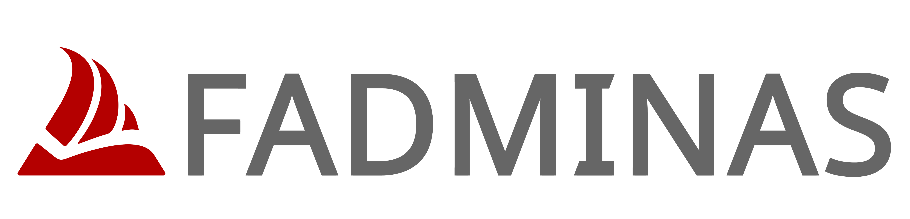 CURSO DE ADMINISTRAÇÃOTRABALHO DE CONCLUSÃO DE CURSORELATÓRIO DE ATIVIDADE PROFISSIONALRELATÓRIO TÉCNICO E CIENTÍFICO DA EMPRESA XXXXXXXXXXXNOME DO ALUNO EM MAIÚSCULOOrientadorLAVRAS, MGANOIDENTIFICAÇÃORelatório Técnico e CientíficoRESUMOO resumo deve conter apenas um parágrafo, com espaçamento simples e ter de 150 a 250 palavras; fonte Times New Roman, tamanho 12, com espaçamento simples, tudo em um único parágrafo e sem recuo. Necessita ser composto de uma sequência de frases concisas, afirmativas e não de enumeração de tópicos. O resumo deverá conter os elementos: breve contextualização (o que é o relatório de estágio, empresa, atividade fim desenvolvida); objetivo deste relatório; principal ponto relevante (um problema encontrado); sugestão de melhoria, e dizer se esta foi aplicada.Palavras Chave: Relatório de Estágio Supervisionado. Administração. Área de Concentração. Atividade Fim.SUMÁRIO1 INTRODUÇÃONo primeiro parágrafo faça um comentário geral abordando a importância da administração para as empresas no macro contexto global. No parágrafo 2, fale sobre a área administrativa que você estagiou (gestão de pessoas, finanças, marketing, logística, entre outras), mencionando a importância desta grande área para a administração em geral.No parágrafo 3, fale sobre a subárea que você estagiou, por exemplo, se você estagiou na área de gestão de pessoas, pode ser: contratação de funcionários, folha de pagamento, treinamento, etc. Ressalte a importância desta subárea para a administração.No parágrafo 4, exponha qual é o objetivo deste trabalho. Por exemplo: promover uma reflexão entre teoria e práticas administrativas baseadas nas experiências vividas durante o período de estágio. Atenção, aqui neste objetivo não se deve levantar um problema de pesquisa e uma proposta para solucioná-lo, pois se trata de um relatório de estágio, não de um artigo ou monografia. No parágrafo 5, fale das justificativas de se fazer este relatório de estágio, o porquê é importante relatar e registrar estas experiências vividas e adquiridas na empresa. Destaque os benefícios que se pode ganhar ou conhecer com este trabalho.No 7º e último parágrafo, você deve dizer como está estruturado seu trabalho, ou seja, os títulos (assuntos) dos capítulos que se seguirão.2 APRESENTAÇÃO DA ORGANIZAÇÃOExplique para o leitor do seu trabalho o que será apresentado neste capítulo. Escreva aqui um breve resumo das informações contidas neste capítulo.2.1 Descrição da empresaResponda a questões como, quando e o porquê esta empresa foi criada, a natureza dos serviços ou produtos fornecidos, como ela se desenvolveu, quantos colaboradores possui, qual seu faturamento anual, e o que está sendo planejado para o futuro. Apresente a logo e slogan da empresa (se houver) como uma breve explicação do significado. EXEMPLO: CorteCana é uma empresa que foi criada em 1984 para satisfazer a demanda de componentes para a indústria de implementos agrícolas. Esta indústria teve crescimento moderado com um aumento no número de contratos a partir de 1996, em função do aquecimento do mercado de colheitadeiras de cana de açúcar. As projeções indicam uma demanda crescente pelo tipo de produto que a empresa produz. A CorteCana mantém uma margem competitiva através da entrega imediata de produtos, de excelentes relações com os clientes e de sua capacidade de se adequar às suas necessidades (CORTECANA, 2019). A empresa está instalada estrategicamente em uma área de 20.000 m², possui 120 colaboradores, fatura anualmente cerca de 25 milhões de reais, e deseja satisfazer a demanda crescente por seus produtos através da compra de equipamentos mais modernos, os quais possibilitarão encomendas num âmbito mais amplo, maior capacidade de adequar-se às necessidades dos clientes, custos mais baixos por unidade e redução do tempo de processo.2.2 HistóricoEscreva aqui o histórico da empresa. Como surgiu a ideia de abrir este negócio, quem foram seus fundadores, como começou, etc. Se tiver alguma foto antiga para ilustrar, é bem-vindo. Figura 1 – Fachada da empresa em 1969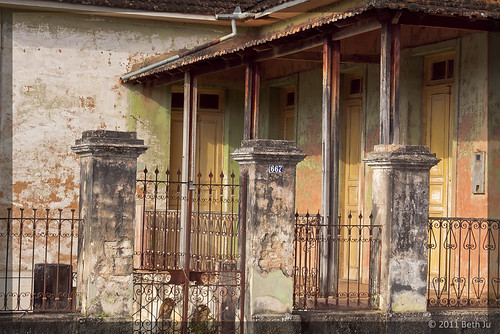 Fonte: CorteCana (2019).2.3 OrganogramaAntes de apresentar a imagem do organograma da empresa, elabore uma frase introdutória, citando um autor. Explique do que se trata a figura, ou seja, o que é um organograma e para que serve. Pode apresentar neste tópico uma citação, caso julgue necessário.Certifique-se de que a imagem está legível. Caso seja muito grande, tombe a página ou apresente dois organogramas, um geral da empresa (resumido) e outro de seu setor de serviço. Se sua empresa não tiver um organograma, elabore um. Dê preferência para fazê-lo pelo ‘SmartArt’ do Word” que fica dentro da aba “Inserir” (). 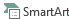 Figura 2 – Organograma da empresaFonte: Elaborado pelo autor (2019).2.4 Segmento2.4.1 Atividades e ramosDentro das atividades existem vários ramos que podem ser explorados por uma empresa, como por exemplo:Industrial: gráfica; calçado; vestuário; bebidas; mobiliário; couros; metalurgia; mecânica.Comercial: veículos; tecidos; combustíveis; ferragens; roupas; acessórios.Prestação de serviços: alimentação; transporte; turismo; saúde; educação; lazer.Identifique abaixo, a atividade e ramos ao qual sua empresa se enquadre. Mantenha a citação apenas da que você escolheu ou altere para uma outra citação que corresponda a mesma. Empresas industriais: são aquelas que transformam matérias-primas, manualmente ou com auxílio de máquinas e ferramentas, fabricando mercadorias. Abrangem desde o artesanato até a moderna produção de instrumentos eletrônicos (SEBRAE, 2019).Empresas comerciais: são aquelas que vendem mercadorias diretamente ao consumidor – no caso do comércio varejista – ou aquelas que compram do produtor para vender ao varejista – comércio atacadista (SEBRAE, 2019).Empresas de prestação de serviços: são aquelas onde as atividades não resultam na entrega de mercadorias, mas da oferta do próprio trabalho ao consumidor (SEBRAE, 2019).2.4.2 Segmento de mercadoQual segmento é o foco para sua empresa? O primeiro passo para responder é dizer qual o mercado-alvo sua empresa atende. São dois possíveis: mercado consumidor ou mercado industrial. Mercado consumidor atende pessoas físicas, já o mercado industrial atende pessoas jurídicas. Se sua empresa atua no mercado consumidor, você deve elaborar um texto que contenha as seguintes informações: Geográfica: região, cidade, tamanho, densidade (ou população), clima, [...] sugestão: consultar site do IBGE;Demográfica: idade, gênero, tamanho da família, raça, renda, ocupação, ...;Psicográfica: estilo de vida e personalidade;Comportamental: ocasiões, benefícios, taxa de uso ou atitudes.Se sua empresa atua no mercado industrial, você deve elaborar um texto que contenha as seguintes informações: Atividade: que atividades empresariais são o foco, industrial, comercial ou serviços.Tamanho da empresa: qual o tamanho das empresas-cliente que atendo. Devemos atender a grandes, médios, pequenos?Localização: que áreas geográficas atendemos.Tecnologia: quais tecnologias são exigidas dos clientes.Capacidade: devemos atender aos clientes que precisam de muitos ou poucos produtos/serviços?2.5 ConcorrentesPrimeiramente, identifique os seus concorrentes diretos, ou seja, aqueles que possuem produtos iguais aos seus e que disputam o mesmo mercado que a sua marca. Em seguida, em um outro parágrafo (2º), defina os seus concorrentes indiretos, que são aqueles que oferecem produtos semelhantes aos seus, ou que satisfazem a mesma necessidade ou desejo que o seu (também chamados de substitutos). Os concorrentes indiretos disputam o mesmo perfil de consumidor que você. No terceiro parágrafo, mencione a principal força de seus concorrentes mais fortes, ou seja, em que seus principais concorrentes podem ser melhores do que você ou ser mais atraente do que você para seu público alvo.2.6 ParceirosQuais são as empresas que contribuem, ajudam, auxiliam para que sua empresa alcance suas metas e objetivos? Mencione aqui quais são os principais parceiros comerciais da sua empresa.2.7 Missão, visão e valores2.7.1 MissãoSe a empresa não tiver, desconsidere este tópico.2.7.2 VisãoSe a empresa não tiver, desconsidere este tópico.2.7.3 ValoresSe a empresa não tiver, desconsidere este tópico.3 TRAJETO NA ORGANIZAÇÃONesta parte, o aluno desenvolverá sobre sua trajetória na organização, o período de estágio ou emprego e jornada de trabalho, os objetivos do órgão onde são desempenhadas as atividades e as principais atividades desempenhadas.3.1 Do processo de recrutamento, seleção e treinamentoDescreva como foi o recrutamento, como obteve acesso a informação da vaga (cartaz, rádio, amigo, etc.). Quais foram os meios utilizados pela empresa para divulgar a vaga e onde formam divulgados (cartaz, rádio, indicação, etc.)? Haviam mais candidatos disputando a vaga?Em outro parágrafo, fale do processo de seleção. Quais etapas? Quais ferramentas de seleção foram utilizadas? Houve treinamento formalizado? Aprendeu as atividades no dia-a-dia com um colega de trabalho mais experiente ou teve um momento específico para aprender (curso, capacitação, ...) ? Quais foram as dificuldades para aprender o serviço a ser executado?3.2 Do setor de trabalhoNeste subtópico, descrever o setor, departamento, órgão de trabalho no qual foi alocado na empresa. Diga qual a principal função ou objetivo do setor, para que ele serve, porque existe na empresa, seu papel diário. Se possível, insira uma imagem do layout (ou planta baixa) ou faça você mesmo um layout do setor contendo portas, janelas, divisórias, mesas, etc.3.3 Atividades desempenhadasFaça um texto introduzindo as atividades desempenhadas na empresa em ordem cronológica. Após apresentado estas atividades, subdivida-as em subtópicos (3.3.1 - 3.3.2, ...) para descrever como eram executadas as rotinas diárias de cada uma, ou seja, uma descrição de cargo detalhada.4 OBSERVAÇÃO DA REALIDADE ORGANIZACIONALEste capítulo tem como objetivo verificar os princípios, métodos e técnicas da administração, utilizados junto à realidade organizacional e social. O discente, com base na observação da realidade empresarial, descreverá os aspectos estudados teoricamente na sua formação acadêmica e relacioná-los as práticas administrativa da organização. Este capítulo 4 se trata de um “diagnóstico” e não de um “prognóstico”, ou seja, levantam-se situações, mas não são propostas soluções neste momento. As sugestões de solução serão acrescidas no próximo capítulo, o cap. 5. OBSERVAÇÃO: Será proposto, a seguir, um roteiro para elaboração deste capítulo. Contudo, cabe ao professor orientador do aluno julgar quais tópicos podem ou devem ser mantidos, retirados e ou acrescidos conforme a especificidade do estágio realizado pelo aluno. Logo, antes de escrever este capítulo, entre em contato com seu orientador e verifique qual a melhor estrutura para este capítulo. 4.1 Definindo a natureza4.1.1 Pública ou privadaAlém de dizer se a empresa é pública ou privada, também trazer uma citação definindo o que é uma empresa pública e o que é uma empresa privada.4.1.2 Porte da empresa: ME, EPP, EMP, EGPClassificação segundo o número de funcionários e classificação segundo o faturamento. Além de dizer qual é o porte da empresa, também trazer uma citação embasando em qual sua empresa se enquadra.4.1.3 Sociedade de pessoas ou sociedade de capitalDefinir em qual se enquadra e também trazer uma citação endossando sua escolha.4.1.4 Alta ou baixa tecnologiaDefinir em qual se enquadra e também trazer uma citação endossando sua escolha.4.2 Definindo o negócioO mercado da sua empresa é de produto ou serviço? Apresente ao menos duas citações definindo e explicando o que é o mercado de produto e o que é mercado de serviço.Após apresentar as citações, apresente os produtos e/ou serviços que sua empresa oferece. Se possível, acrescente imagens para ilustrar os produtos ou a prestação de serviços.4.3 Definindo a finalidade da empresa4.3.1 Com ou Sem Fins LucrativosApresente ao menos duas citações definindo e explicando o que é uma empresa com fins lucrativos e o que é uma empresa sem fins lucrativos. Após as definições, enquadre sua empresa.4.3.2 Lucros não econômico-financeirosSendo o lucro o resultado favorável de uma ação, independente da empresa ser com ou sem fins lucrativos, a mesma ainda possui outros lucros não econômico-financeiros. Eles podem ser: lucro ambiental, lucro social, lucro político, lucro institucional, lucro de imagem, entre vários outros possíveis ganhos. Mencione algum ganho não econômico-financeiro de sua empresa, explicando porque você julga que ela possua este lucro.4.4 Atuação4.4.1 Nos relacionamentos internosComo é a atuação da empresa (gerentes, diretores, supervisores, encarregados, proprietários entre outros superiores) para com os colaboradores? Atua de forma ética, profissional e respeitosa?Se sim, em quais situações ou procedimentos?Se não, em quais situações ou procedimentos?4.4.2 Nos relacionamentos externosComo é a atuação da empresa (gerentes, diretores, supervisores, encarregados, proprietários entre outros superiores) para com os parceiros de negócio (fornecedores e clientes)? Atua de forma ética, profissional e respeitosa?Se sim, em quais situações ou procedimentos?Se não, em quais situações ou procedimentos?4.5 Recursos utilizadosApresente os recursos utilizados pela empresa para seu bom funcionamento. Recursos materiais (imobilizados), recursos humanos (pessoal operacional e administrativo), recursos tecnológicos e recursos financeiros.5 ANÁLISE DA SITUAÇÃO VIVENCIADAAnálise e reflexão (teoria x prática) em relação às observações feitas da empresa neste relatório, desde o cap. 2 até o cap. 4 mais especificamente. Este capítulo tem como objetivo fazer com que o aluno analise a organização e reflita sobre o contexto empresarial, elaborando críticas e sugestões a partir dessas observações. OBSERVAÇÃO: Será proposto a seguir um roteiro para elaboração deste capítulo. Contudo, cabe ao professor orientador do aluno julgar quais tópicos podem ou devem ser mantidos, retirados e ou acrescidos conforme a especificidade do estágio realizado pelo aluno. Logo, antes de escrever este capítulo, entre em contato com seu orientador e verifique qual a melhor estrutura para este capítulo. 5.1 Quanto ao negócio e segmentoA proposta de negócio da empresa, ou seja, seus produtos e serviços, são relevantes para sociedade?  Os produtos e serviços atendem as necessidades dos clientes? Há reclamações ou elogios por parte dos clientes? (Dê exemplo).Como a empresa pode melhorar seu relacionar com os seus clientes? Coloque, ao menos, uma citação para responder a esta pergunta. Baseado na citação que você mencionar acima, deixe uma sugestão de melhoria para sua empresa em termos de relacionamento com os clientes. 5.2 Quanto a estrutura organizacionalNo capítulo 2, você apresentou o organograma da empresa. Mediante este organograma, responda: A estrutura hierárquica da sua empresa é a mais adequada para sua organização? Ou seja, ela é boa ou é muito grande ou muito pequena? Necessita cortar alguns níveis hierárquicos para aumentar a rapidez e fluidez de informações e tramites burocráticos? Ou deve-se aumentar o número de cargos para desafogar algumas funções que estão sobrecarregadas criando um novo setor ou departamento? Justifique sua resposta trazendo alguma citação que explique quando deve-se reduzir o número de postos de trabalho (downsizing) ou quando deve-se realocar cargos e funções criando e excluindo setores e departamentos (reengenharia). 5.3 Quanto ao processo de recrutamento, seleção e treinamentoNo capítulo 3 foi abordado o processo de recrutamento, seleção e treinamento. Faça um parágrafo para cada um, avaliando-os. Em cada um dos parágrafos, traga uma citação endossando sua avaliação se foi bom ou não, e sua sugestão de melhoria. EXEMPLO:Segundo Dessler (2005), é vantajoso para as empresas de pequeno e médio porte usar as agências de emprego para selecionar candidatos, principalmente quando estas empresas não possuem um departamento de RH bem estruturadas. As agencias podem ser mais rápidas, e gerar um número significativo de candidatos aptos a vaga. Como foi visto no cap. 3 deste Relatório de Estágio, a própria empresa foi quem fez o recrutamento e seleção do estagiário. Diante da exposição de Dessler (2005) recomendamos para empresa estudar a possibilidade de adotar o uso de uma agência de consultoria em RH para coordenar o recrutamento e seleção. Desta forma, os esforços da empresa ficariam concentrados em suas atividades fim. 5.4 Quanto a atuaçãoNo item 4.4 foi abordado a atuação da empresa quanto aos procedimentos internos (com os colaboradores) e externos (com clientes e fornecedores). A alguma melhoria ou cuidado que pode ser sugerido quanto aos relacionamentos da empresa.Traga alguma citação que apoie a sugestão de melhoria. Ou alguma citação que apoie que a empresa já faz o correto e não precisa de melhoria nesta área. 5.5 Quanto a experiência aprendidaHá outras sugestões de melhoria no tocante a sua experiência na empresa, seja experimentada ou observada? Traga citações de autores para comentar outras sugestões para melhorar o desempenho da empresa em qualquer uma de suas áreas (marketing, logística, qualidade, pessoal, financeira, etc.).6 CONCLUSÃOParágrafo 1. Neste primeiro parágrafo da conclusão, faça um resumo do capítulo 2 “Apresentação da Organização”. Ou seja, descreva novamente a empresa mencionando onde e quando surgiu, em qual ramo de atividade atua e em qual seguimento de mercado, qual seu porte, e seus principais valores e sua missão.Parágrafo 2. Continue resumindo seu trabalho, só que agora falando do capítulo 3 “Trajeto na Organização”. Diga quando entrou na empresa, qual sua jornada de trabalho, qual (is) processos de seleção você passou, trabalhou em qual (is) setor (es), e mencione as principais atividades desenvolvidas.Parágrafo 3. Resuma o capítulo 4 definindo qual é a natureza da empresa, qual é o seu negócio, sua finalidade e sua forma de atuação.Parágrafo 4. Mencione quais foram os principais pontos positivos da empresa levantados em todo o trabalho. Parágrafo 5. Mencione quais foram os principais pontos negativos da empresa levantados em todo o trabalho e quais foram as sugestões de melhoria.Parágrafo 6 retoma o objetivo do trabalho que está na introdução. Ex.: Conforme visto na introdução deste trabalho, o objetivo foi ...Parágrafo 7 diga que o objetivo foi cumprido baseado nos conteúdos apresentados nos capítulos anterior deste Relatório, os quais seguem resumidamente no início desta conclusão.  Parágrafo 8 termine reafirmando a importância deste Relatório de Estágio e mais especificamente a importância do estágio para conclusão do curso de Administração.REFERÊNCIASInserir as referenciais conforme norma da ABNT. Mantenha o alinhamento à esquerda e em ordem alfabética. Veja os exemplos:SEBRAE. Tudo sobre ramo de atividade e como escolher o seu. Disponível em http://www.sebrae.com.br/sites/PortalSebrae/artigos/ramos-de-atividades,8ef89e665b182410VgnVCM100000b272010aRCRD. Acesso em: 02 maio 2019.SILVA, E. L.; MENEZES E. M. Metodologia de pesquisa e elaboração de dissertação. 4. ed. Florianópolis: UFSC, 2005.NOME DA EMPRESANOME DA EMPRESANOME DA EMPRESATipo de relatório: TCC – Trabalho de Conclusão de CursoTipo de relatório: TCC – Trabalho de Conclusão de CursoData entrega: Autor: Autor: R.A.: Dados da Empresa do EstágioNome: End.:                                                                                       Bairro:                                    CEP.:                           Cidade:                    UF:           CNPJ:                                                     TEL.:                                                       Home:                                                                             Dados da Empresa do EstágioNome: End.:                                                                                       Bairro:                                    CEP.:                           Cidade:                    UF:           CNPJ:                                                     TEL.:                                                       Home:                                                                             Dados da Empresa do EstágioNome: End.:                                                                                       Bairro:                                    CEP.:                           Cidade:                    UF:           CNPJ:                                                     TEL.:                                                       Home:                                                                             Setor de realização do estágio: Setor de realização do estágio: Setor de realização do estágio: Nome e cargo do supervisor do estágio na empresa:Nome e cargo do supervisor do estágio na empresa:Nome e cargo do supervisor do estágio na empresa:Resumo: (idem p. 3).Resumo: (idem p. 3).Resumo: (idem p. 3).Palavras chaves: Palavras chaves: Palavras chaves: Nº de páginas:Observações:Observações:1INTRODUÇÃO....................................................................................................62APRESENTAÇÃO DA ORGANIZAÇÃO........................................................72.1Descrição da empresa..........................................................................................72.2Histórico................................................................................................................72.3Organograma.......................................................................................................82.4Segmento..............................................................................................................92.4.1Atividades e ramos................................................................................................92.4.2Segmento de mercado............................................................................................92.5Concorrentes........................................................................................................102.6Parceiros...............................................................................................................112.7Missão, visão e valores........................................................................................112.7.1Missão...................................................................................................................112.7.2Visão.....................................................................................................................112.7.3Valores..................................................................................................................113TRAJETO NA ORGANIZAÇÃO.....................................................................123.1Do processo de recrutamento, seleção e treinamento.....................................123.2Do setor de trabalho..........................................................................................123.3Atividades desempenhadas...............................................................................134OBSERVAÇÃO DA REALIDADE ORGANIZACIONAL..........................144.1Definindo a natureza.........................................................................................144.1.1Pública ou privada...............................................................................................144.1.2Porte da empresa: ME, EPP, EMP, EGP.............................................................144.1.3Sociedade de pessoas ou sociedade de capital....................................................144.1.4Alta ou baixa tecnologia......................................................................................154.2Definindo o negócio...........................................................................................154.3Definindo a finalidade da empresa..................................................................154.3.1Com ou sem fins lucrativos.................................................................................154.3.2Lucros não econômico-financeiros.....................................................................154.4Atuação...............................................................................................................164.4.1Nos relacionamentos internos.............................................................................164.4.2Nos relacionamentos externos.............................................................................164.5Recursos utilizados............................................................................................165ANÁLISE DA SITUAÇÃO VIVENCIADA...................................................175.1Quanto ao negócio e segmento........................................................................175.2Quanto à estrutura organizacional................................................................175.3Quanto ao processo de recrutamento, seleção e treinamento......................185.4Quanto à atuação..............................................................................................185.5Quanto à experiência aprendida......................................................................196CONCLUSÃO...................................................................................................20REFERÊNCIAS................................................................................................21